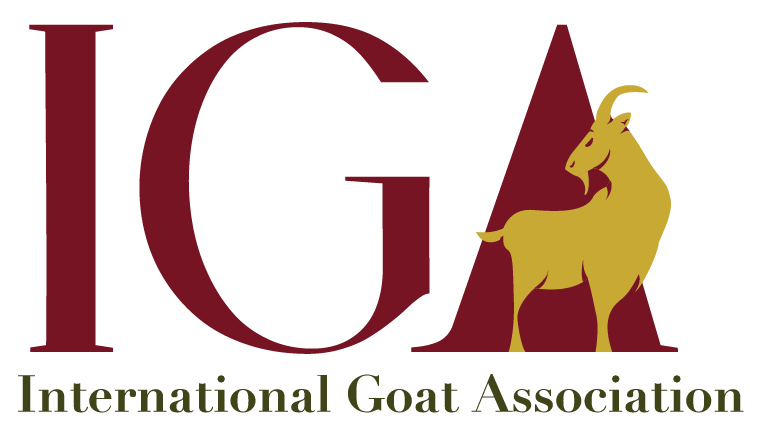         IGA Memberships			Standard IGA Memberships for countries above .500 on the UN-Human Development Index  $55.00 USD per year – one-year IGA membership* without the hardcopy journal     $155.00 USD per year – one-year membership* with the official hardcopy journal, Small Ruminant Research  $37.50 USD per year – one-year student membership *  $10.00 USD per year – one-year student membership without access to Small Ruminant Research **  $200.00 USD (one-time payment) – lifetime membership (for those 60 years of age and older)UN-Human Development Index countries below .500  $30.00 USD per year – one-year IGA membership* without the journal     $70.00 USD per year – one-year IGA membership*, including Small Ruminant Research   * includes online access to Small Ruminant Research and is valid for 1-year from the date payment is received** submit proof of school enrollment Total amount enclosed (check) or to charge to a credit card (Visa or MasterCard):  Family name:  Given or First Name:  Title:  Organization:  Address:  City/State:  Country/Zip Code:  Telephone Number:  Fax Number:  Email:  payment option:       Credit Card            Check             Cash             Wire Transfer$  Credit Card Number (all digits)Expiration Datemonth/yearSecurity codeSignature:  Date:  